Name: Bulus Ritkhat AmosDept: medicine and surgeryMat no: 19/mhs01/1231.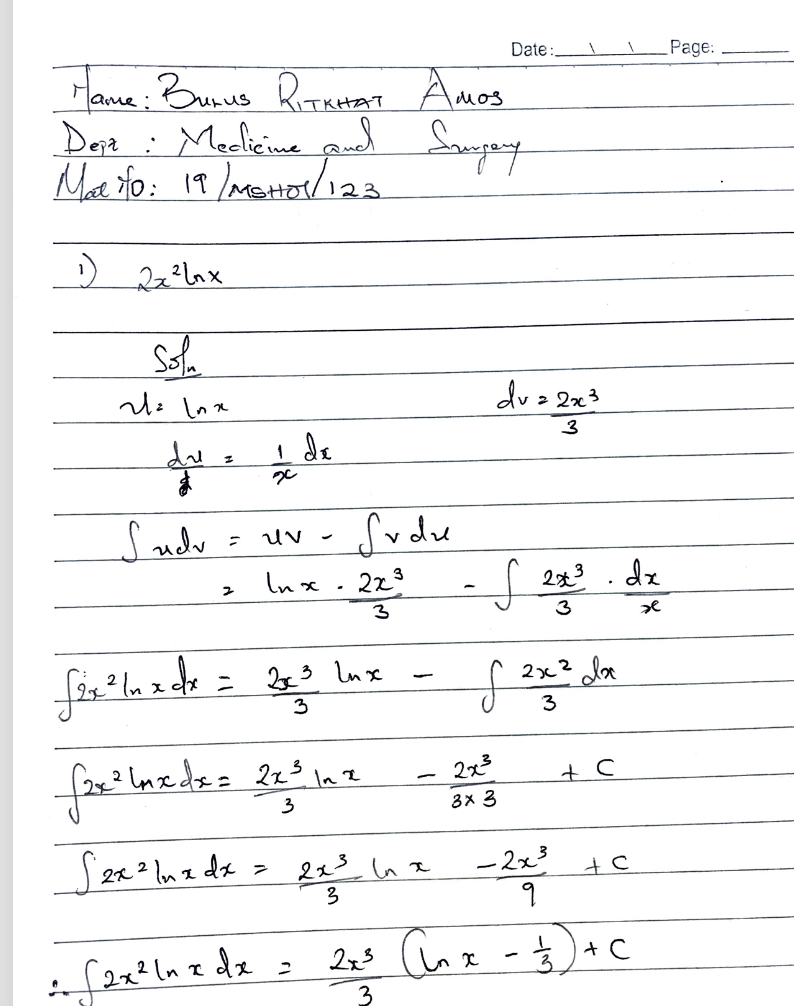 2.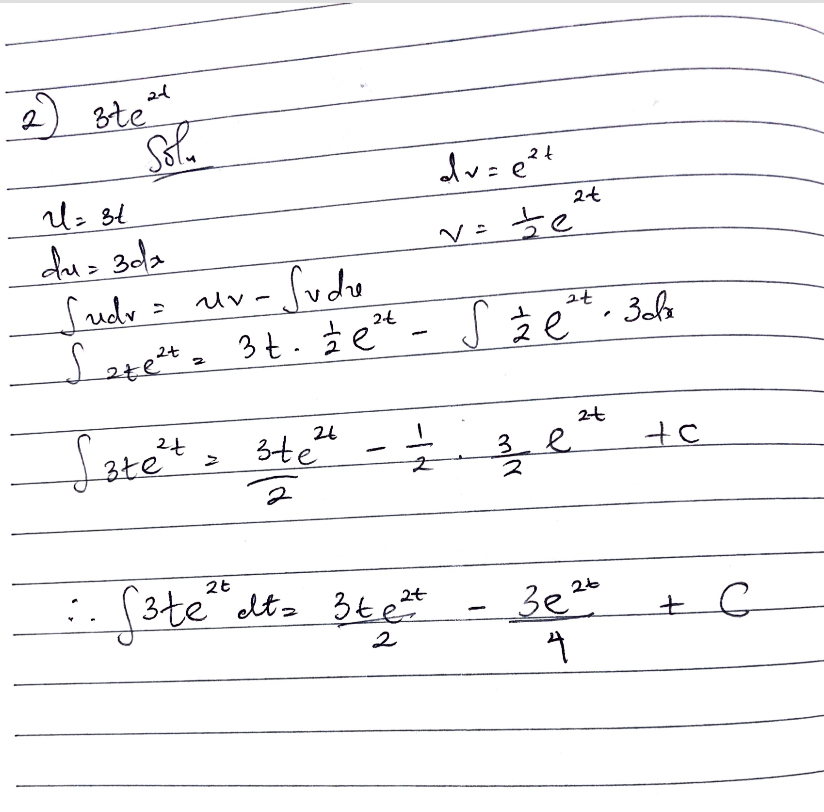 3.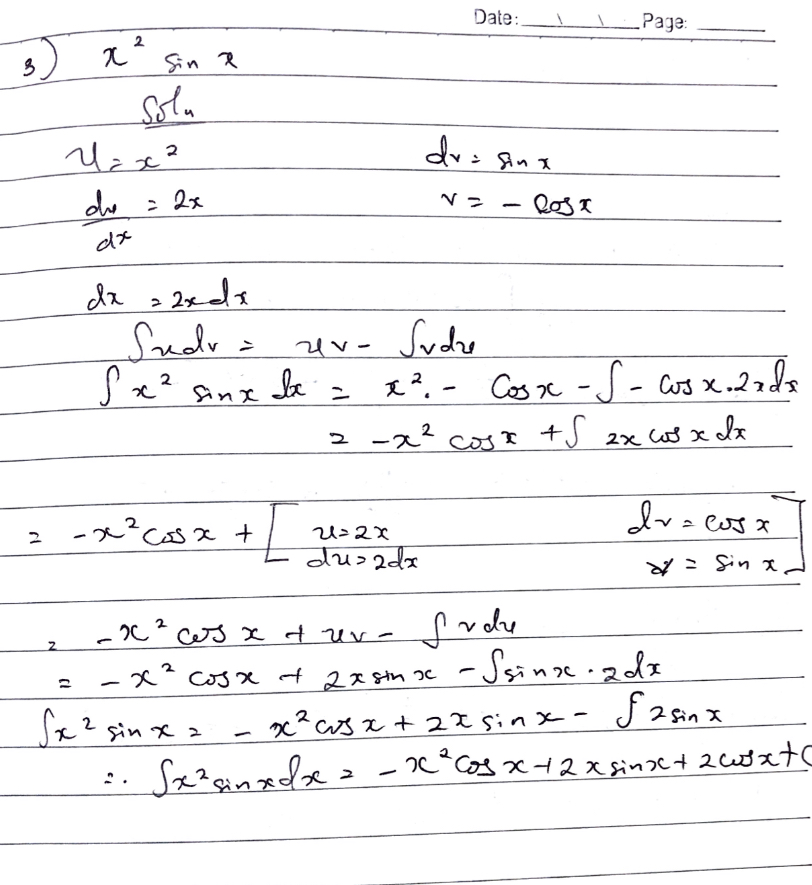 4.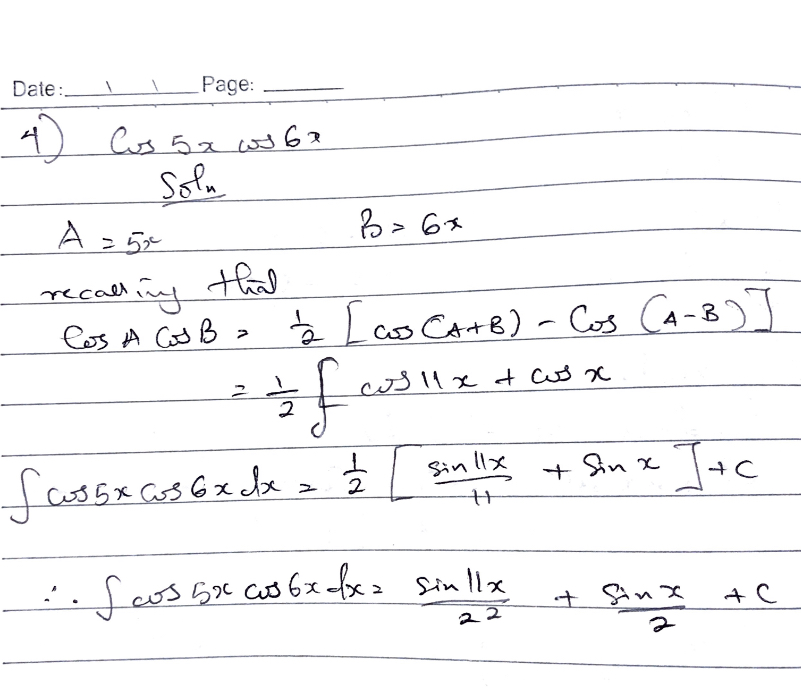 5.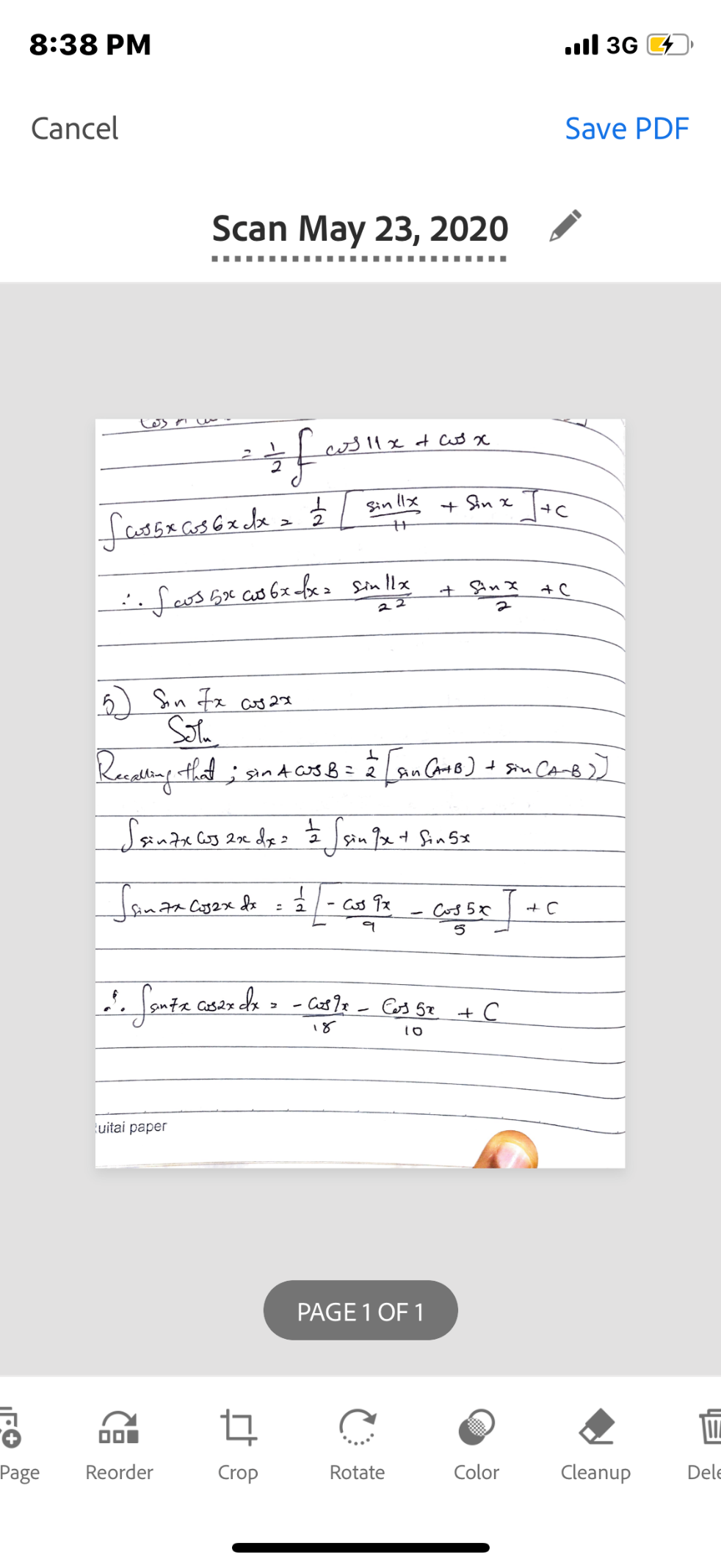 